Оплатить товары и услуги самозанятого теперь можно безналично в приложении «Мой налог»В мобильном приложении «Мой налог» появилась возможность проводить оплату товаров и услуг самозанятого безналично. Для этого он может сформировать счет, а покупатель его оплатит в режиме онлайн. Данное обновление позволит сделать взаимодействие самозанятых с клиентами еще более удобным.Чтобы воспользоваться услугой, необходимо в приложении «Мой налог» в разделе «Платежи» ознакомиться с предложениями и условиями по услугам эквайринга, предоставляемым кредитными организациями – партнерами ФНС, и подключить соответствующий сервис. После этого при формировании счета в разделе «Новая продажа» станет доступен способ оплаты «Онлайн-оплата».Покупатель сможет оплатить счет онлайн любым доступным способом. Средства автоматически поступят от платежного агента на счет в банке по номеру телефона самозанятого через систему СБП.Обращаем внимание на то, что размер комиссии и условия проведения платежей определяются платежными агентами. Они опубликованы в разделе «Платежи» в профилях платежных агентов.Более подробная информация о сервисе онлайн-оплаты размещена в разделе «Информационные материалы»: памятка для самозанятого «Безналичная оплата товаров, работ и услуг самозанятого».Благодарим за сотрудничество.Советник государственной гражданскойслужбы Российской Федерации 2 класса	                                                               А.А.ДудоладовОлиферова392312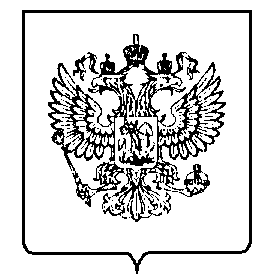 МИНФИН РОССИИФЕДЕРАЛЬНАЯ НАЛОГОВАЯСЛУЖБАУФНС РОССИИ ПО ОРЛОВСКОЙ ОБЛАСТИМЕЖРАЙОННАЯ ИНСПЕКЦИЯФЕДЕРАЛЬНОЙ НАЛОГОВОЙ СЛУЖБЫ №8ПО ОРЛОВСКОЙ ОБЛАСТИ(Межрайонная ИФНС России №8 по Орловской области)ЗАМЕСТИТЕЛЬ НАЧАЛЬНИКА ИНСПЕКЦИИМосковское шоссе, 119, г. Орёл, 302025,Телефон: (4862)39-23-30; Телефакс: (4862)39-23-49;www.nalog.gov.ruМИНФИН РОССИИФЕДЕРАЛЬНАЯ НАЛОГОВАЯСЛУЖБАУФНС РОССИИ ПО ОРЛОВСКОЙ ОБЛАСТИМЕЖРАЙОННАЯ ИНСПЕКЦИЯФЕДЕРАЛЬНОЙ НАЛОГОВОЙ СЛУЖБЫ №8ПО ОРЛОВСКОЙ ОБЛАСТИ(Межрайонная ИФНС России №8 по Орловской области)ЗАМЕСТИТЕЛЬ НАЧАЛЬНИКА ИНСПЕКЦИИМосковское шоссе, 119, г. Орёл, 302025,Телефон: (4862)39-23-30; Телефакс: (4862)39-23-49;www.nalog.gov.ruМИНФИН РОССИИФЕДЕРАЛЬНАЯ НАЛОГОВАЯСЛУЖБАУФНС РОССИИ ПО ОРЛОВСКОЙ ОБЛАСТИМЕЖРАЙОННАЯ ИНСПЕКЦИЯФЕДЕРАЛЬНОЙ НАЛОГОВОЙ СЛУЖБЫ №8ПО ОРЛОВСКОЙ ОБЛАСТИ(Межрайонная ИФНС России №8 по Орловской области)ЗАМЕСТИТЕЛЬ НАЧАЛЬНИКА ИНСПЕКЦИИМосковское шоссе, 119, г. Орёл, 302025,Телефон: (4862)39-23-30; Телефакс: (4862)39-23-49;www.nalog.gov.ruМИНФИН РОССИИФЕДЕРАЛЬНАЯ НАЛОГОВАЯСЛУЖБАУФНС РОССИИ ПО ОРЛОВСКОЙ ОБЛАСТИМЕЖРАЙОННАЯ ИНСПЕКЦИЯФЕДЕРАЛЬНОЙ НАЛОГОВОЙ СЛУЖБЫ №8ПО ОРЛОВСКОЙ ОБЛАСТИ(Межрайонная ИФНС России №8 по Орловской области)ЗАМЕСТИТЕЛЬ НАЧАЛЬНИКА ИНСПЕКЦИИМосковское шоссе, 119, г. Орёл, 302025,Телефон: (4862)39-23-30; Телефакс: (4862)39-23-49;www.nalog.gov.ruГлаве районной администрацииГлаве районной администрацииГлаве районной администрацииГлаве районной администрацииГлаве районной администрацииГлаве районной администрации